Mall för CSVFör att underlätta framtagandet av en fil kan ni använda er av vår mall för CSV Öppna ”Mall för anmälan via fil” ovan.Ta hjälp av informationen som du hittar i tabellen längre ner i detta dokument. Tabellen beskriver vilken information du behöver och i vilket format det ska anges i. I vissa kolumner ska du ange data i form av en kod, de koderna hittar du i översättningstabellerna längst ner.Varje rad i dokumentet motsvarar en anmälan på en person.Nu har du förberett en fil som du kan ladda upp på arbetsgivarsidorna.
Tips!Det är viktigt att rubrikerna i mallen är angivna så som i mallen men ordningen på frågorna kan vara i en annan ordning. Om ni ex vill exportera data från ett annat system så kan du sätta om ordningen i filen så som passar er bäst. Säkerställ också att era värden i fälten och rubrikerna inte innehåller några blanksteg.Ser du inte hela namnet i kolumnerna? Gör så här.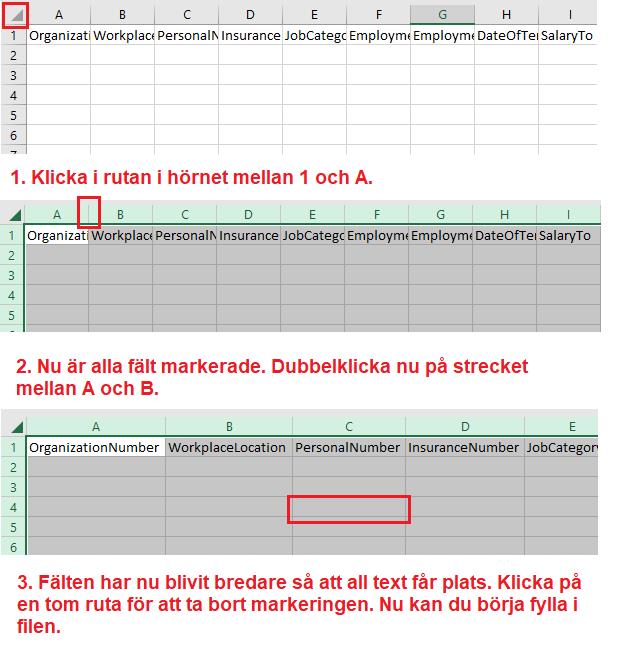 Kontakta vårt Kundcenter om du behöver hjälp, tel. 0771 88 00 99.